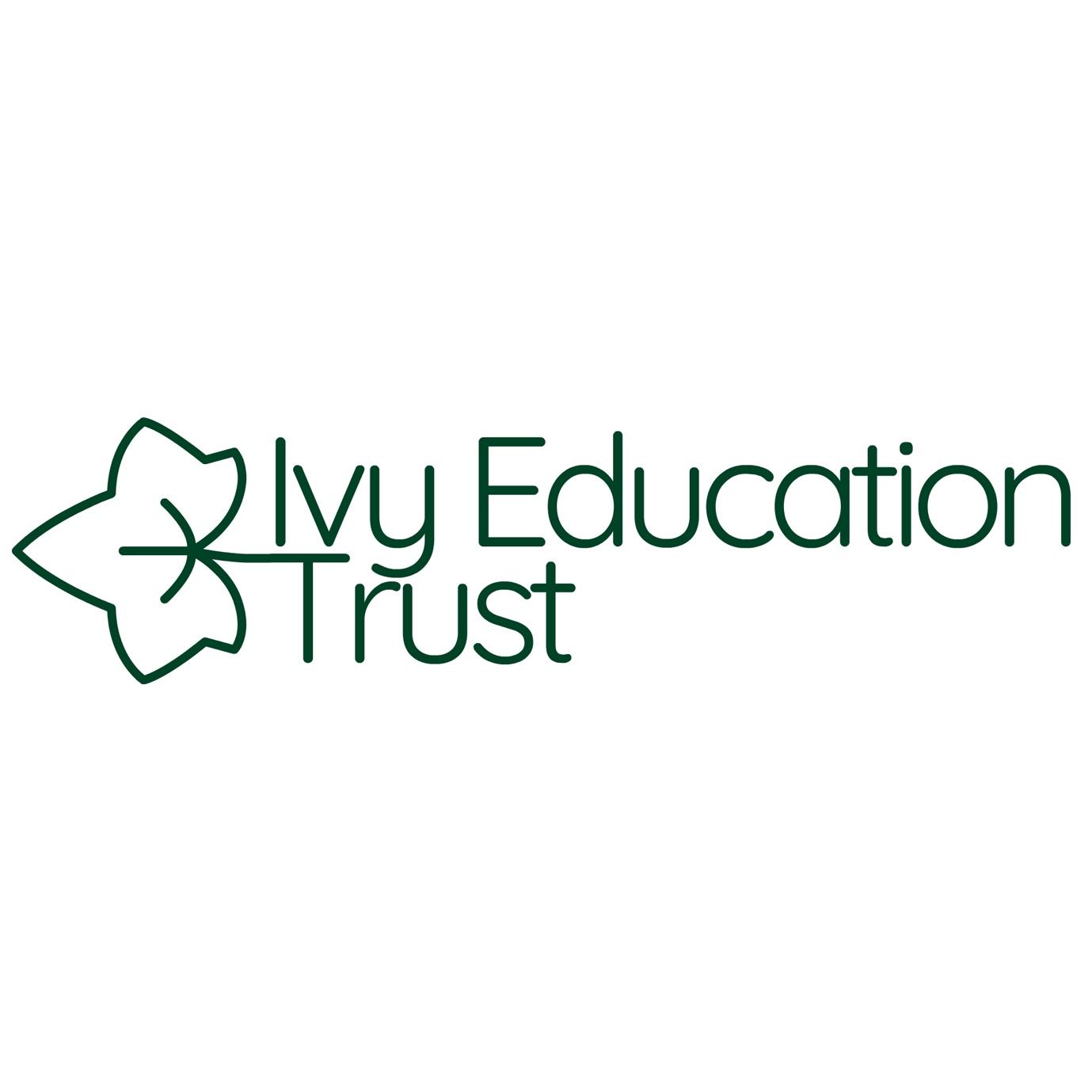 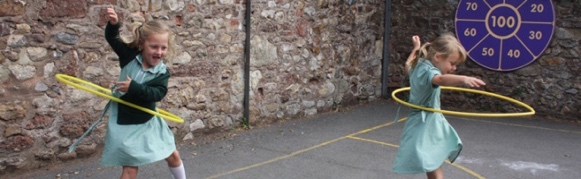 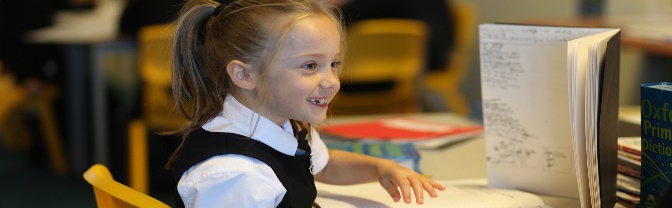 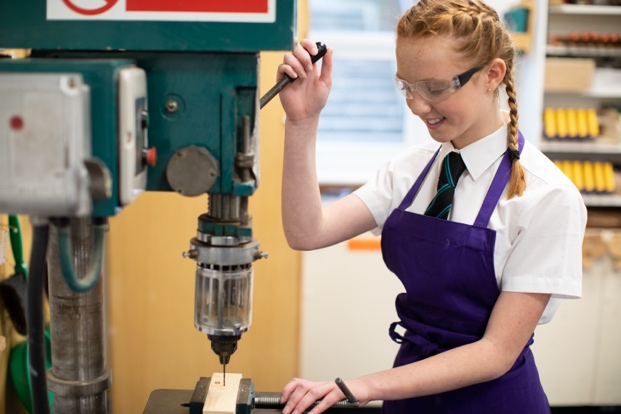 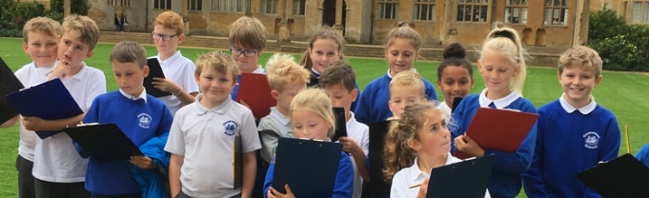 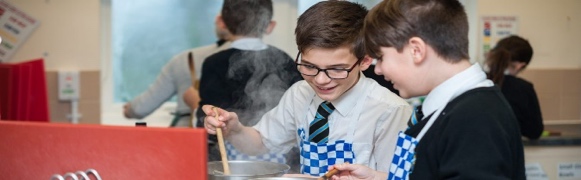 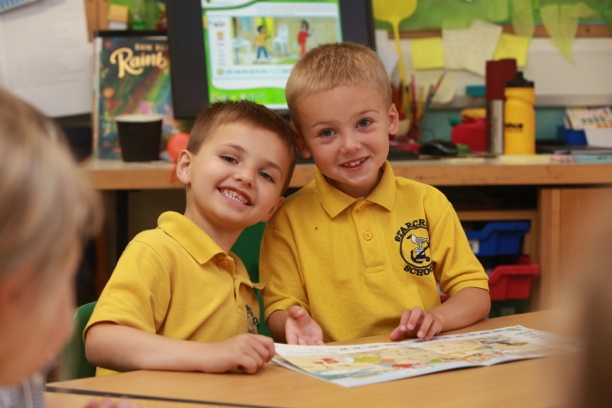 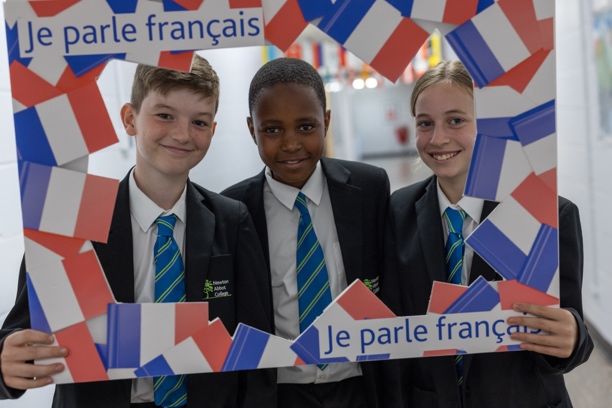 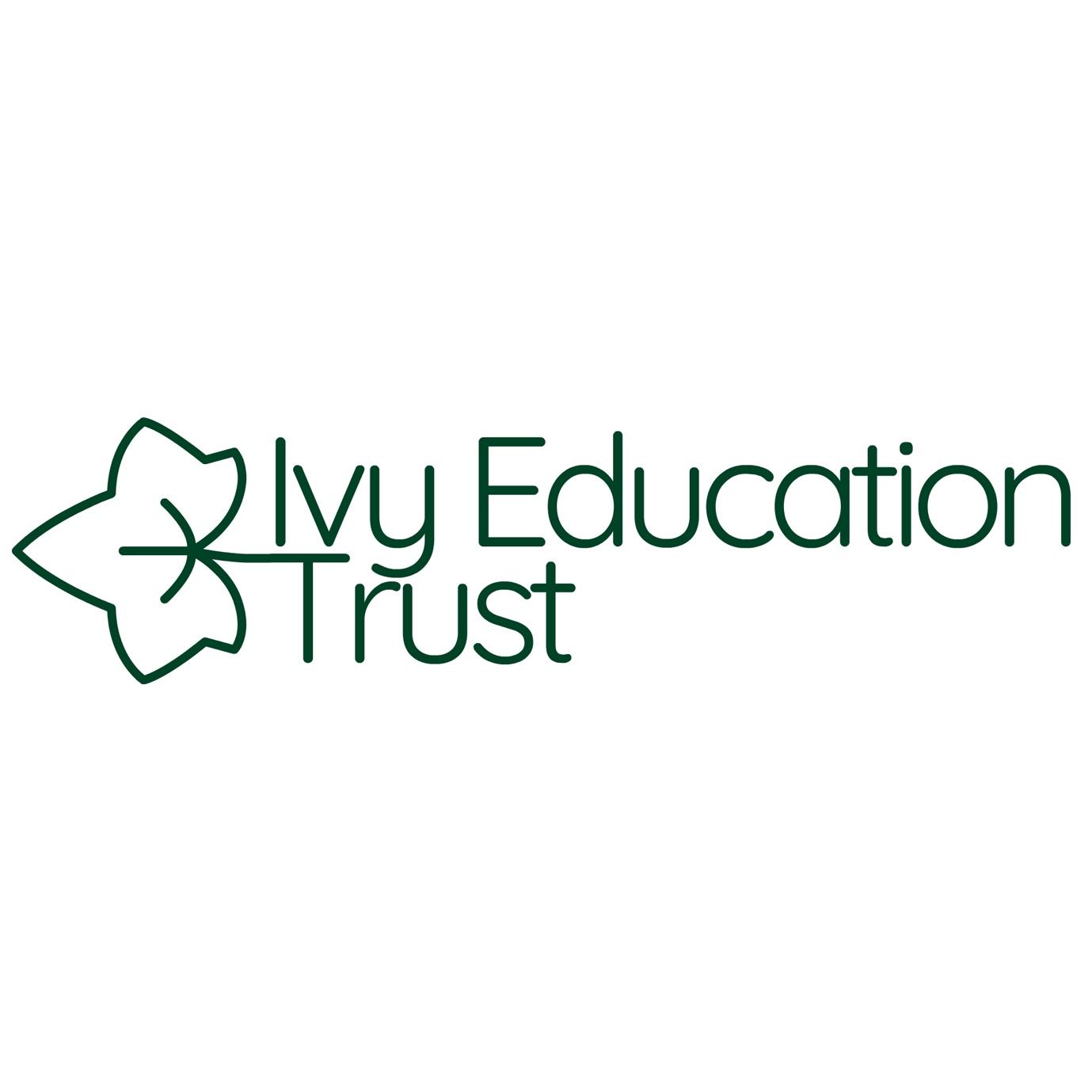 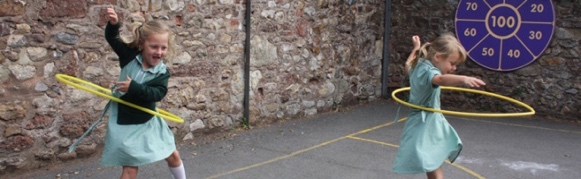 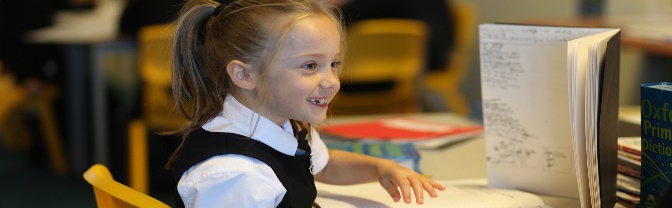 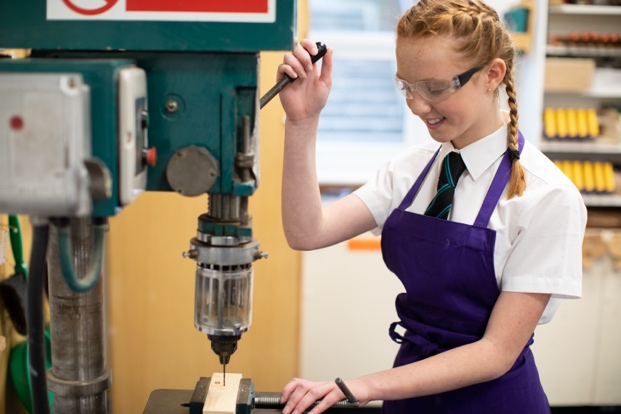 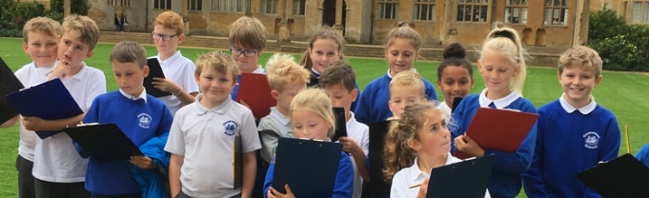 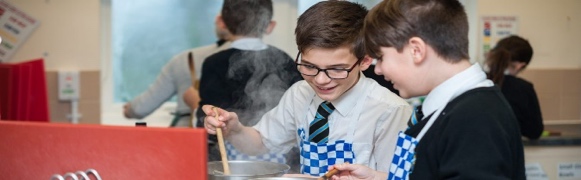 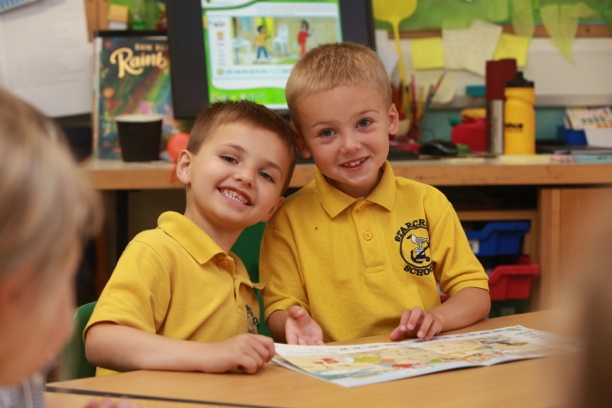 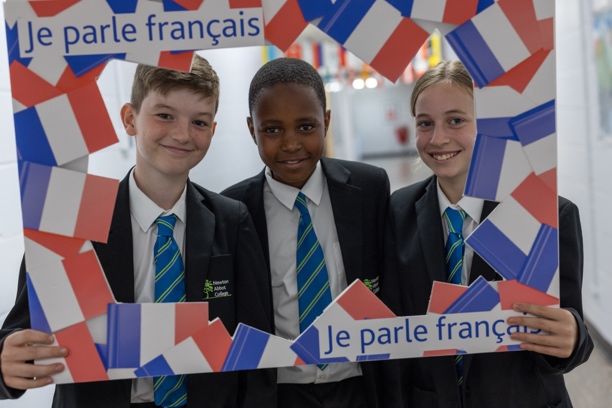 Application Pack and Job Description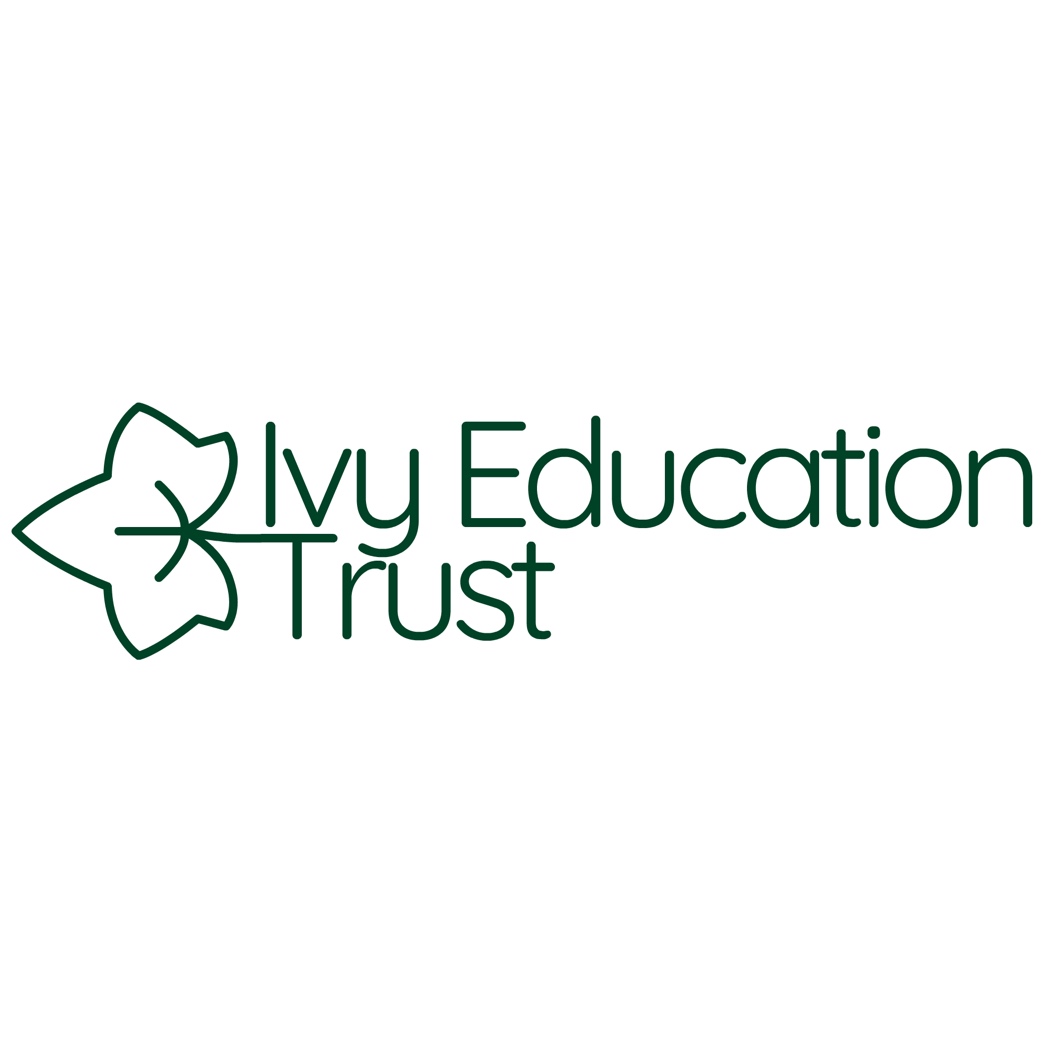 Teignmouth Community School, Exeter RoadCover TeacherIvy Education Trust is seeking to appoint an enthusiastic individual with drive, passion and creativity to join Teignmouth Community School.Are you:- an inspirational, dedicated and forward-thinking classroom practitioner?- able to deliver targeted lessons up to an including GCSE?- committed to raising standards?- creative, enthusiastic and committed to active learning?You will:- demonstrate excellent planning and organisational skills - be able to enthuse and motivate all students- have incredibly high expectations- be an excellent team player- believe that all students are capable of success.If you think you can make a difference to our students and relish the idea of joining our successful, supportive and highly motivated team in the delivery of an excellent education, then we want to hear from you!Please see the job description and person specification for further details regarding this post.The Ivy Education Trust works closely with all schools within the Trust and beyond. The Ivy Education Trust celebrates the diversity of each of its schools and is founded upon the alignment of vision and values that we all commonly hold to secure the best outcomes for our pupils. The name of our Trust is inspired by the story of Dr Ivy Williams. Born in Teignbridge (Newton Abbot), in 1877, she managed what we would wish for all the children and young people of Teignbridge and surrounding area that we serve in our schools by fulfilling her childhood dreams and ambitions. On 10 May 1922 Dr Ivy Williams became the first woman to be called to the Bar (formally recognised as a qualified Barrister of Law) of England and Wales. The story of Dr Ivy Williams reminds us of the famous quote from Michelangelo:“The greater danger for most of us lies not in setting our aim too high and falling short; but in setting our aim too low, and achieving our mark.”The Ivy Education Trust supports and challenges all members of our learning community to dream big, aim high, and achieve more than they ever thought was possible.If you share these visions and aspirations, then we very much welcome your application for this post. Application forms and further information are available from our website, www.ivyeducationtrust.co.uk or via email to people@ivyeducationtrust.co.ukCompleted application forms should be sent to people@ivyeducationtrust.co.ukClosing date for applications is Monday 5th December 2022 at 09:00, Interviews will take place once applications have been shortlisted.Job DescriptionPerson SpecificationJob Title:Cover TeacherLocation:Teignmouth Community School, Exeter RoadResponsible to:HeadteacherSalary:MPSContract:Start Date:PermanentImmediate startKey Purpose of Job:To provide continuity of learning through the supervision of whole classes during the absence of teachers.  To provide wider support within specified areas to ensure continuity of student learning and progression.To deliver the highest quality of Teaching & Learning through being an effective teacher who challenges and supports all students to achieve their best by:Inspiring trust and confidence in students and colleaguesBuilding team commitment amongst students and colleaguesEngaging and motivating studentsAnalytic thinkingTaking positive action to improve the quality of students’ learning.The following key areas are adapted from The National Standards for Head Teachers, available at www.education.gov.uk.  The specific range of duties will be agreed annually.Key Purpose of Job:To provide continuity of learning through the supervision of whole classes during the absence of teachers.  To provide wider support within specified areas to ensure continuity of student learning and progression.To deliver the highest quality of Teaching & Learning through being an effective teacher who challenges and supports all students to achieve their best by:Inspiring trust and confidence in students and colleaguesBuilding team commitment amongst students and colleaguesEngaging and motivating studentsAnalytic thinkingTaking positive action to improve the quality of students’ learning.The following key areas are adapted from The National Standards for Head Teachers, available at www.education.gov.uk.  The specific range of duties will be agreed annually.Main Duties:To supervise the learning of whole classes where the activities have been planned by teachersTo provide key staff with relevant information about student performance during supervised sessions in order to ensure they are informed of the students’ progressTo take greater responsibility for planning, preparation of resources, delivery and marking/feedback when undertaking longer term supply for particular classes – by agreement with the HeadteacherTo take part in appropriate meetings and training as identified by Teignmouth Community SchoolTo support the corporate life of Teignmouth Community School and project a positive image of the SchoolTo be committed and sensitive in ensuring the equality of opportunity of studentsTo alert appropriate staff to problems experienced by students and to make recommendations as to how these may be resolvedTo use a range of appropriate strategies and follow Trust policies for teaching, tutoring, behaviour management and classroom managementTo provide cover in Isolation, as requiredTo follow agreed policies for communications in the SchoolTo take account of the ‘Every Child Matters’ agenda in all aspects of your workTo ensure the effective and efficient deployment of classroom support while working as a member of a designated team and contributing positively to effective working relations within the SchoolEthos and CultureTo conduct oneself in a manner befitting a supply teacher at all times, ensuring behaviours that display positivity to othersTo make maximum use of opportunities to generate a culture of celebration and praise amongst the staff and students of the School.Other DutiesAll staff must commit to Equal Opportunities and Anti-Discriminatory Practice.The Trust operates a Smoke-Free Policy and the post-holder is prohibited from smoking in any of the Trust buildings, enclosed spaces within the curtilage of buildings, and Trust vehicles. To support the achievement of the school’s objectives by working proactively with colleagues on projects or activities outside direct area of responsibility as requiredTo conduct oneself in a manner befitting a member of staff at all times, ensuring behaviours that display positivity to others.To make maximum use of opportunities to generate a culture of celebration and praise amongst the staff and students of the School.To follow the Trust’s ICT policy for safe use of ICTTo be aware of and assume the appropriate level of responsibility for safeguarding and promoting the welfare of children and to report any concerns in accordance with the Trust’s safeguarding policies.  We expect all staff to share this commitment and to undergo appropriate checks, including an enhanced DBS.To place the safeguarding of all children in the school as the highest priorityTo comply with legislation, policies and procedures relating to confidentiality and data protection, reporting any concerns to the appropriate personTo work in compliance with the codes of conduct, regulations and policies of the Trust and its commitment to equal opportunitiesTo comply with the school’s Health & Safety policy and statutory requirements To undertake any other additional duties not detailed above as required and as specified in the Trust Teachers’ Pay and Conditions document, as long as they are commensurate with the level of the job.The above duties are not exhaustive and the post-holder may be required to undertake tasks, roles and responsibilities as may be reasonably assigned to them by the Chief Executive Officer or Trust board. Main Duties:To supervise the learning of whole classes where the activities have been planned by teachersTo provide key staff with relevant information about student performance during supervised sessions in order to ensure they are informed of the students’ progressTo take greater responsibility for planning, preparation of resources, delivery and marking/feedback when undertaking longer term supply for particular classes – by agreement with the HeadteacherTo take part in appropriate meetings and training as identified by Teignmouth Community SchoolTo support the corporate life of Teignmouth Community School and project a positive image of the SchoolTo be committed and sensitive in ensuring the equality of opportunity of studentsTo alert appropriate staff to problems experienced by students and to make recommendations as to how these may be resolvedTo use a range of appropriate strategies and follow Trust policies for teaching, tutoring, behaviour management and classroom managementTo provide cover in Isolation, as requiredTo follow agreed policies for communications in the SchoolTo take account of the ‘Every Child Matters’ agenda in all aspects of your workTo ensure the effective and efficient deployment of classroom support while working as a member of a designated team and contributing positively to effective working relations within the SchoolEthos and CultureTo conduct oneself in a manner befitting a supply teacher at all times, ensuring behaviours that display positivity to othersTo make maximum use of opportunities to generate a culture of celebration and praise amongst the staff and students of the School.Other DutiesAll staff must commit to Equal Opportunities and Anti-Discriminatory Practice.The Trust operates a Smoke-Free Policy and the post-holder is prohibited from smoking in any of the Trust buildings, enclosed spaces within the curtilage of buildings, and Trust vehicles. To support the achievement of the school’s objectives by working proactively with colleagues on projects or activities outside direct area of responsibility as requiredTo conduct oneself in a manner befitting a member of staff at all times, ensuring behaviours that display positivity to others.To make maximum use of opportunities to generate a culture of celebration and praise amongst the staff and students of the School.To follow the Trust’s ICT policy for safe use of ICTTo be aware of and assume the appropriate level of responsibility for safeguarding and promoting the welfare of children and to report any concerns in accordance with the Trust’s safeguarding policies.  We expect all staff to share this commitment and to undergo appropriate checks, including an enhanced DBS.To place the safeguarding of all children in the school as the highest priorityTo comply with legislation, policies and procedures relating to confidentiality and data protection, reporting any concerns to the appropriate personTo work in compliance with the codes of conduct, regulations and policies of the Trust and its commitment to equal opportunitiesTo comply with the school’s Health & Safety policy and statutory requirements To undertake any other additional duties not detailed above as required and as specified in the Trust Teachers’ Pay and Conditions document, as long as they are commensurate with the level of the job.The above duties are not exhaustive and the post-holder may be required to undertake tasks, roles and responsibilities as may be reasonably assigned to them by the Chief Executive Officer or Trust board. CriteriaEssentialDesirableHow AssessedQualificationsQualificationsQualificationsQualificationsTeaching Qualification√Application Form; InterviewGood Honours Degree√Application Form; InterviewClass of Degree 2:2 or higher√Application Form; InterviewClass of Degree 2:1 or higher√Application Form; InterviewProfessional experience and knowledgeProfessional experience and knowledgeProfessional experience and knowledgeProfessional experience and knowledgeAbility to teach to GCSE level√Application Form; InterviewAbility to teach to A level√Application Form; InterviewPersonal aptitudes, qualities and skillsPersonal aptitudes, qualities and skillsPersonal aptitudes, qualities and skillsPersonal aptitudes, qualities and skillsHigh expectations of self√Application form; Interview; ReferencesBelief in students’ ability to succeed√Application form; Interview; ReferencesAbility to act on advice and be open to coaching√Interview; ReferencesDedication and commitment√Application form; Interview; ReferencesOpenness to innovation and improving own practice√Application form; Interview; ReferencesAbility to collaborate and work co-operatively√Interview; ReferencesAbility to effectively use ICT to support students√Application Form; at interviewCommitment to extracurricular activities√Interview; ReferencesUnderstanding of diverse teaching and learning styles√Application form; InterviewAbility to teach engaging, motivating lessons√Interview; ReferencesUnderstanding of assessment for learning√Application form; Interview; ReferencesAbility to set high levels of challenge for students√Application form; Interview; ReferencesAbility to relate well with students, staff and parents√Interview; ReferencesUnderstanding of behaviour management techniques and of the relationship between teaching and behaviour√Application form; Interview; ReferencesUnderstanding of safeguarding issues and promoting the welfare of children and young people√InterviewSuitability to work with children√Application form; Interview; References